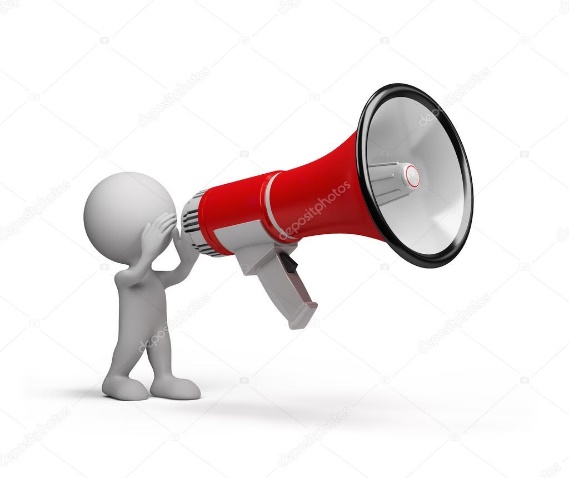 УВАЖАЕМЫЕ РОДИТЕЛИ!!!НАПОМИНАЕМ ВАМ!!! Нахождение несовершеннолетних в общественных местах в ночное время без сопровождения родителейЗАПРЕЩЕНО!!! с 1 октября по 31 марта с 22:00 до 06:00 часов с 1 апреля по 30 сентября с 23:00 до 06:00 часов                                                                    ЗАКОН ИРКУТСКОЙ ОБЛАСТИ от 05 марта 2010 года N 7-оз «ОБ ОТДЕЛЬНЫХ МЕРАХ ПО ЗАЩИТЕ ДЕТЕЙ ОТ ФАКТОРОВ, НЕГАТИВНО ВЛИЯЮЩИХ НА ИХ ФИЗИЧЕСКОЕ, ИНТЕЛЛЕКТУАЛЬНОЕ, ПСИХИЧЕСКОЕ, ДУХОВНОЕ И НРАВСТВЕННОЕ РАЗВИТИЕ, В ИРКУТСКОЙ ОБЛАСТИ»К общественным местам относятся подъезды домов, фае общежитий, лестничные площадки, улицы, стадионы, парки, скверы, транспортные средства общего пользования, автомобильные дороги и железнодорожные пути в границах населенных пунктов, автовокзалы, железнодорожные вокзалы, аэропорты, остановочные пункты, объекты, осуществляющих предпринимательскую деятельность, где в установленном законом порядке предусмотрена розничная продажа алкогольной продукции, и иные общественные места. Под иными общественными местами понимаются участки территорий или помещения, предназначенные для целей отдыха, проведения досуга либо для повседневной жизнедеятельности людей, находящиеся в государственной, муниципальной или частной собственности и доступные для посещения всеми желающими лицами.Комиссия по делам несовершеннолетних и защите их прав муниципального образования «Братский район»